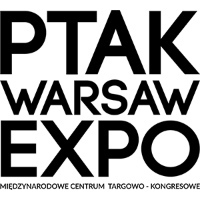 WARUNKI UCZESTNICTWATSL 2020, 1-3 kwiecień 2020 rokuZGŁOSZENIE UCZESTNICTWA 1. Zgłoszenie uczestnictwa w TSL (dalej jako: Targi) odbywa się poprzez przesłanie Organizatorowi przez Wystawcę formularza – Zgłoszenie uczestnictwa (dalej jako: Zgłoszenie), który jest wypełniony i podpisany przez osobę uprawnioną po stronie Wystawcy. Dokumenty zgłoszeniowe są do pobrania na stronie: www.mttsl.pl2.Zawarcie umowy o uczestnictwo w Targach następuje w momencie potwierdzenia przez Organizatora przyjęcia Zgłoszenia do realizacji e-mailem na adres Wystawcy podany w Zgłoszeniu wraz z fakturą dot. opłaty rejestracyjnej (w przypadku przyjęcia Zgłoszenia do 30 dni przed pierwszym dniem Targów) albo wraz z fakturą dot. całej Opłaty za uczestnictwo w Targach (w przypadku Zgłoszenia na mniej niż 30 dni przed pierwszym dniem Targów).3.W przypadku chęci złożenia zamówień dodatkowych Wystawca zobowiązany jest do wypełnienia i przesłania wzorów formularzy zamówień dodatkowych nr 2, 2a, 2b, 3, 3a, 4, 5, 6, 7, 7a - stanowiących załączniki do Zgłoszenia. Warunkiem realizacji zamówień dodatkowych jest akceptacja drogą elektroniczną przez Ptak Warsaw Expo sp. z o.o. z Nadarzyna wypełnionego i podpisanego przez osobę uprawnioną do reprezentowania Wystawcy, formularza zamówienia dodatkowego, a także uiszczenia opłaty w niżej wskazanych terminach.4. Wystawca jest zobowiązany do zapłaty Opłaty z tytułu uczestnictwa w Targach, której składowe są wskazane w punkcie 3,4,5 poniżej.REZYGNACJA Z UCZESTNICTWA W TARGACH1. Rezygnacja (w jakiejkolwiek formie) przez Wystawcę z uczestnictwa w Targach po otrzymaniu potwierdzenia przyjęcia Zgłoszenia przez Organizatora do jego realizacji jest nieskuteczna i nie zwalnia Wystawcy z obowiązku spełnienia swoich świadczeń. Z powyższego obowiązku nie zwalnia także faktyczny brak obecności Wystawcy na Targach. W żadnym z powyższych wypadków Organizator  nie jest zobowiązany do zwrotu jakichkolwiek wpłaconych przez Wystawcę lub w jego imieniu kwot w związku ze zgłoszeniem Wystawcy do udziału w Targach. W przypadku braku obecności na Targach Organizator jest uprawniony do naliczenia Wystawcy kary umownej w wysokości 50% całkowitej kwoty wynikającej ze Zgłoszenia za każdy dzień nieobecności.OPŁATA REJESTRACYJNA1. W ramach opłaty rejestracyjnej (500 pln netto + VAT zgodnie z obowiązującymi przepisami) Wystawcy przysługują następujące usługi ze strony Organizatora Targów:wpis do katalogu wystawców w dwóch wersjach językowych: polskiej i angielskiej; (Uwaga: Wystawca dostarcza Organizatorowi gotowy tekst w dwóch wersjach językowych: informacja o firmie – nazwa, dane teleadresowe, logo oraz tekst informacyjny w języku polskim oraz analogiczna wersja w języku angielskim)Karty wystawcy dla obsługi stoiska (uprawniające do wejścia na Targi) – ilość uzależniona od wielkości stoiska.Zaproszenia na targi dla klientów Wystawcy – ilość ustalana indywidualnie.CZYNSZ – OPŁATA ZA UDOSTĘPNIENIE POWIERZCHNI WYSTAWIENNICZEJ W OKRESIE TARGÓW1.Opłata za udostępnienie powierzchni wystawienniczej w okresie Targów (z wyłączeniem dni montażu i demontażu) obejmuje:- korzystanie przez Wystawcę z powierzchni wystawienniczej,- korzystanie ze wspólnie użytkowanej powierzchni,- utrzymanie czystości przejść i korytarzy w obiekcie,- zabezpieczenie obiektu przez służby ochrony oraz zabezpieczenie p/poż.,- reklamę i promocję Targów.OPŁATA EKSPLOATACYJNA ZA OKRES MONTAŻU I DEMONTAŻU1. Wystawca jest zobowiązany do zapłaty na rzecz Organizatora zryczałtowanej opłaty eksploatacyjnej, która jest przeznaczona na pokrycie kosztów utrzymania obiektu w ruchu w trakcie dni montażu i demontażu. Opłata eksploatacyjna jest obliczana w oparciu o wskazaną w Zgłoszeniu stawkę za metr kwadratowy wynajętej przez Wystawcę powierzchni.2. Opłata eksploatacyjna nie podlega zwrotowi i jest przeznaczona na pokrycie kosztów zabezpieczenia obiektu, kosztów, użytkowania przyłączy prądu oraz wody, kosztów odprowadzania ścieków i wywozu śmieci.WARUNKI PŁATNOŚCI1. Wystawca jest zobowiązany do uiszczenia Opłaty z tytułu uczestnictwa w Targach (opłaty rejestracyjnej, opłaty eksploatacyjnej oraz kwot wynikających ze Zgłoszenia, w tym zamówień na usługi dodatkowe) w następujących terminach:a) w przypadku przyjęcia Zgłoszenia w terminie do 30 dni przed pierwszym dniem Targów Wystawca jest zobowiązany uiścić:- opłatę rejestracyjną w terminie 3 dni od wystawienia faktury przez Organizatora- pozostałą część Opłaty z  tytułu uczestnictwa w Targach wynikającej ze Zgłoszenia oraz formularzy zamówień dodatkowych (zamówionych do 30 dni przed pierwszym dniem Targów) oraz opłatę eksploatacyjną w terminie 30 dni przed pierwszym dniem Targów;b) w przypadku przyjęcia Zgłoszenia w terminie krótszym niż 30 dni przed pierwszym dniem Targów Wystawca ma obowiązek uiścić:-  Opłatę z tytułu uczestnictwa w Targach (opłatę rejestracyjną, opłatę eksploatacyjną oraz 100% kwoty wynikającej ze Zgłoszenia, w tym z formularzy na usługi dodatkowe) na rachunek bankowy Organizatora w terminie 7 dni od potwierdzenia przez Ptak Warsaw Expo Sp. z o.o. przyjęcia Zgłoszenia do realizacji, nie później jednak niż na 7 dni przed pierwszym dniem Targów.2. Organizator odmówi udostępnienia Wystawcy powierzchni wystawienniczej w sytuacji, gdy Wystawca nie uiścił wszystkich należnych Organizatorowi opłat wynikających z zawartej umowy o uczestnictwo w Targach do czasu ich zapłaty. Warunkiem odbioru stoiska przez Wystawcę jest dokonanie wpłaty pełnej Opłaty z tytułu uczestnictwa w Targach - należności wynikającej z całości Zgłoszenia tj. opłaty rejestracyjnej, opłaty, eksploatacyjnej, opłaty za udostępnienie powierzchni wystawienniczej oraz opłaty za usługi dodatkowe, udokumentowanej potwierdzeniem wpłaty lub uregulowanie ww. należności na miejscu. W przypadku braku dokonania zapłaty pełnej należności wynikającej z całości Zgłoszenia Ptak Warsaw Expo sp. z o.o. z siedzibą w Nadarzynie nie ponosi względem Wystawcy lub osób trzecich jakiejkolwiek odpowiedzialności związanej z niewydaniem stoiska Wystawcy.3. W przypadku odmowy, zgodnie z ust. 2 powyżej, udostępnienia Wystawcy powierzchni wystawienniczej z powodu braku zapłaty Opłaty z tytułu uczestnictwa w Targach wszystkich należnych Organizatorowi opłat wynikających ze Zgłoszenia, Organizator ma prawo do zatrzymania wszystkich dotychczasowo wpłaconych przez Wystawcę kwot a Wystawcy nie przysługuje roszczenie o ich zwrot. Ponadto w przypadku braku zapłaty wszystkich należnych Organizatorowi kwot wynikających ze Zgłoszenia, Organizatorowi przysługuje prawo odstąpienia od umowy ze skutkiem ex nunc w terminie do pierwszego dnia Targów. Oświadczenie o odstąpieniu od umowy może zostać złożone drogą elektroniczną na adres e-mail wskazany w Zgłoszeniu. W przypadku skorzystania przez Organizatora z ww. prawa do odstąpienia od umowy Organizatorowi należna jest od Wystawcy kara umowna w wysokości równej 50% sumie opłat brutto wynikających ze Zgłoszenia, płatna w terminie 3 dni od wezwania.4. W razie opóźnienia Wystawcy z zapłatą którejkolwiek części opłat wynikających ze Zgłoszenia, Organizatorowi przysługiwać będą dodatkowo odsetki za opóźnienie w wysokości wynikającej z Ustawy o terminach zapłaty w transakcjach handlowych.5. Brak wpłaty całości należności za udział w Targach upoważnia Organizatora zgodnie z pkt 6 ust. 2 i 3 powyżej do odmówienia Wystawcy udziału w Targach i pozbawia Wystawcę prawa do dochodzenia roszczeń z tego tytułu, w tym o zwrot wpłaconych należności. BEZPIECZEŃSTWO 1. Organizator nie ponosi odpowiedzialności za wypadki osób ani uszkodzenie eksponatów znajdujących się na terenach targowych przed, po i w trakcie trwania Targów.2. Wystawca zobowiązany jest do zabezpieczenia eksponatów własnych w godzinach trwania ekspozycji przed ewentualnymi szkodami, a przed zamknięciem ekspozycji zabezpieczenie ich w sposób uniemożliwiający uszkodzenie.3. Organizator nie odpowiada za przerwy w dostawie prądu lub wody oraz za szkody spowodowane siłą wyższą jak strajki, zamieszki, pożar, uderzenie pioruna, huragan, powódź, grad, deszcz. Dotyczy to również okresu po zakończeniu Targów, kiedy eksponaty, urządzenia pozostają na terenie targowym.REKLAMACJE I ROSZCZENIA1. Wszelkie reklamacje i roszczenia wynikające z udziału w Targach winny być zgłaszane w formie pisemnej najpóźniej do ostatniego dnia Targów. Po upływie tego terminu żadne reklamacje i roszczenia nie będą uwzględniane. Wszelkie porozumienia pomiędzy Wystawcą a Organizatorem a także wszelkie decyzje z nich wynikające wymagają formy pisemnej pod rygorem nieważności.DANE KONTAKTOWE1. Wszelkie zapytania i „Zgłoszenie Uczestnictwa” oraz niezbędne załączniki prosimy przesyłać na adres e-mail opiekuna ze strony Zespołu Targów.2.Zapytania dotyczące niestandardowych warunków uczestnictwa prosimy kierować do opiekuna ze strony Zespołu Targówlub na adres: PTAK WARSAW EXPOAl. Katowicka 62, 05-830 Nadarzynz dopiskiem MT TSL